               КАРАР                                                                                                         РЕШЕНИЕ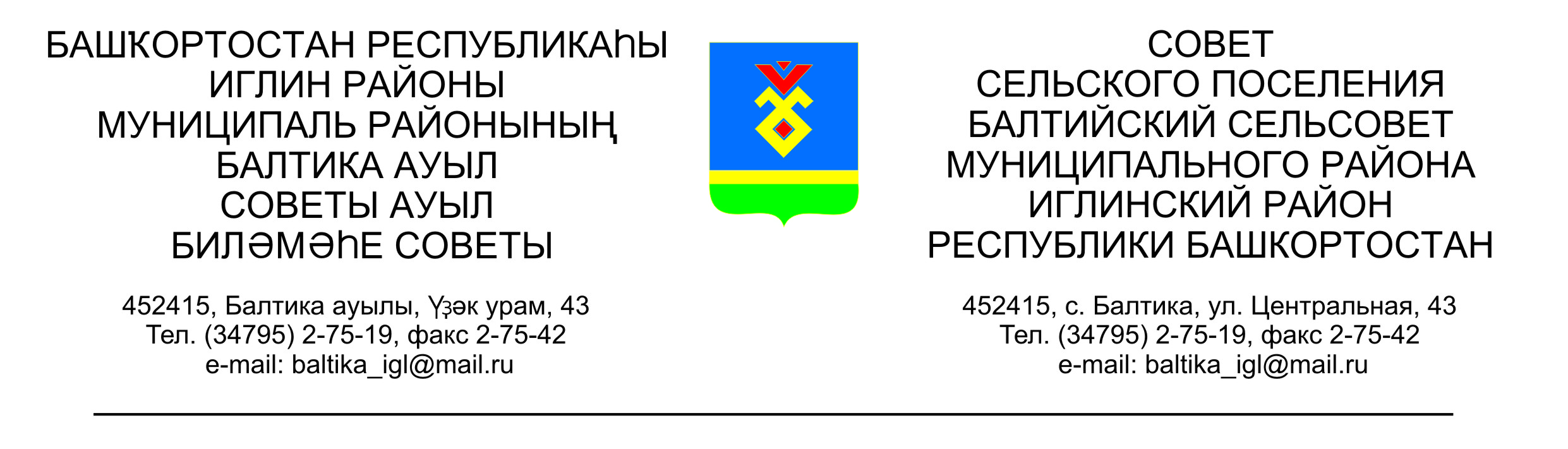 Совета сельского поселения Балтийский сельсовет муниципальногорайона  Иглинский район Республики БашкортостанОб отчете исполнения бюджета сельского поселения Балтийский сельсовет муниципального района Иглинский район Республики Башкортостан за 12 месяцев 2016 года    Заслушав и обсудив об отчете исполнения бюджета сельского поселения Балтийский сельсовет муниципального района Иглинский район Республики Башкортостан за 12 месяцев 2016 года Совет сельского поселения Балтийский сельсовет муниципального района Иглинский район Республики Башкортостан решил: Отчет об исполнении бюджета сельского поселения Балтийский сельсовет муниципального района Иглинский район Республики Башкортостан за 12 месяцев 2016 года утвердить (согласно приложения № 1).Обнародовать отчет об исполнении бюджета сельского поселения Балтийский сельсовет муниципального района Иглинский район Республики Башкортостан на стенде информации в администрации сельского поселения Балтийский сельсовет.Контроль за исполнением настоящего решения возложить на постоянную комиссию по бюджету, налогам, вопросам муниципальной собственности ( пред. комиссии – С.В.Кочубей)Глава сельского поселения                                                             В.Н.Карунос05 апреля 2017 г.№ 203       Приложение №1                                                                                                                               к  решению Совета сельского                                                                                                                              поселения Балтийский сельсовет                                                                                                                               к  решению Совета сельского                                                                                                                              поселения Балтийский сельсовет                                                                                                                               к  решению Совета сельского                                                                                                                              поселения Балтийский сельсовет                                                                                                                               к  решению Совета сельского                                                                                                                              поселения Балтийский сельсоветмуниципального  района Иглинский район Республики  Башкортостан№  203 от 05.04.2017 г. Отчет об исполнении  бюджета сельского поселения Балтийский сельсовет муниципального района Иглинский район за 12 месяцев 2016 годОтчет об исполнении  бюджета сельского поселения Балтийский сельсовет муниципального района Иглинский район за 12 месяцев 2016 годОтчет об исполнении  бюджета сельского поселения Балтийский сельсовет муниципального района Иглинский район за 12 месяцев 2016 годОтчет об исполнении  бюджета сельского поселения Балтийский сельсовет муниципального района Иглинский район за 12 месяцев 2016 годв руб.Наименование показателяКлассификацияУточненныйОтчетплан на  2016 годза 12 месяцев 2016 годаДоходы5 114 510,005 316 186,63Налог на доходы физических лиц\1010200000\\\\42 075,0044 538,13Единый сельхоз. налог\1050301001\\\ \113,00113,40Налог на имущество физических лиц\1060100000\\\\73 223,0073 545,07Земельный налог\1060600000\\\\910 000,001 063 180,58Госпошлина                                  \1080402001000\\\\6 000,006 000,00Аредная плата за имущество\1110503510\\\\270 000,00353 768,88Прочие доходы от оказания платных услуг \1130100\\\4 000,004 000,00Прочие неналоговые доходы\1170500000\\\\24 589,0036 534,57Субвенции бюджетам поселений\2020000000\\\\81 000,0081 000,00Дотации бюджетам поселенийДотации бюджетам поселений1 039 000,001 038 996,00Дотации бюджетам поселенийДотации бюджетам поселений57 000,0057 000,00Прочие безвозмездные поступления в бюджеты сельских поселений \2020905410\\\\957 510,00727 510,00Прочие межбюджетные трансферты, передаваемые бюджетам поселений\2020401410000\\\\1 150 000,001 150 000,00Прочие межбюджетные трансферты, передаваемые бюджетам поселений\20204999100000\\\\500 000,00500 000,00Прочие безвозмездные поступления в бюджеты сельских поселений \2070503010\\\180 000,00Расходы5 127 556,125 035 118,14Общегосударственные вопросы\0102\\\\\549 944,42549 944,42\0104\\\\1 500 547,421 409 280,39Мобилизационная и вневойсковая подготовка\0203\\\\\81 000,0081 000,00Обеспечение пожарной безопасности\0310\\\\\184 973,70184 973,70другие общегосударственные вопросы\0113\\\Дорожное хозяйство (дорожные фонды)\0409\\\\\1 177 035,481 177 035,48другие вопросы в области национальной экномики \0412\\\194 150,00193 883,29Коммунальное хозяйство\0502\\\460 950,00460 950,00Благоустройство\0503\\\\\944 395,10943 490,86Социальное обеспечение населения\1003\\\\\34 560,0034 560,00Физическая культура\1101\\\\Дефицит бюджета (со знаком минус)Дефицит бюджета (со знаком минус)-13 046,12281 068,49